Power – Assessment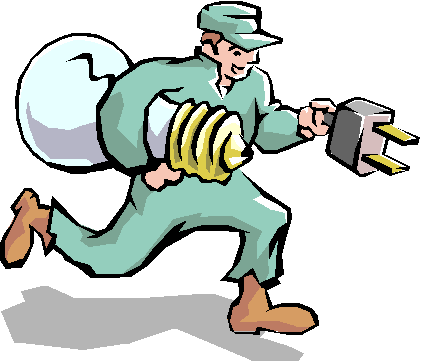 Name: __________________			Due Date:__________________Task SheetDesign a game boardPlan an electronic gameDraw a circuit board layoutDesign a series circuitGame must include at least one of each of the following LED (or light bulb), Switch, battery, resistorCreate a list of possible materials you could use in your design, highlight the positives and negatives of each materialAn explanation of all the components, their specifications and functions, included in the planConstruction of your gameYour game can be of any design you like. Some hints to get you started could be the game ‘Operation’Write a procedure list of how you constructed your game. The procedure list should include a materials and tools you would use in construction.Write a list of safety issues of all the tools and materials in your game design and how you would minimise these risks.Reflection Describe your game and how it works Discuss the conductors, resistors and insulators you have used and whyDiscuss the energy transfers and transformations that occur in your game.Explain its good points and bad pointsWhat did you learn while you were planning and designing? What modifications did you need to make?Use illustrations to show the design of the game if you were to build it commercially.Evaluate the effectiveness of your design. How could you improve it? What are the limiting factors in your design?